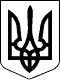 УКРАЇНАМУКАЧІВСЬКА МІСЬКА РАДА 72 сесія 7-го скликанняР І Ш Е Н Н Я23.01.2020				       Мукачево					№1773Про затвердження Статуту  Мукачівського міського комунального підприємства «Мукачевопроект» (нова редакція)З метою впорядкування Статуту Мукачівського міського комунального підприємства «Мукачевопроект» та приведення його до вимог чинного законодавства України, відповідно до ч. 5 ст. 57 Господарського Кодексу України, Закону України «Про державну реєстрацію  юридичних осіб, фізичних осіб-підприємців та громадських формувань», враховуючи рекомендації постійної депутатської комісії з питань житлово-комунального господарства, будівництва, архітектури та транспорту (протокол №69  від 21.01.2020 р.), керуючись ст. 25, ч.1 ст. 59 Закону України «Про місцеве самоврядування в Україні», Мукачівська міська рада вирішила:Затвердити Статут Мукачівського міського комунального підприємства «Мукачевопроект»  (нова редакція) (код ЄДРПОУ 22106905), що додається.Вважати таким, що втратив чинність пункт 3 рішення 14 сесії 7-го скликання Мукачівської міської ради від 07.07.2016 р. №272 «Про зміну засновника, місцезнаходження та затвердження Статуту «Мукачевопроект» в новій редакції».Керівнику Мукачівського міського комунального підприємства «Мукачевопроект» І.Черепаня здійснити всі необхідні дії для державної змін до установчих документів юридичної особи. Контроль за виконанням рішення покласти на постійну депутатську комісію з питань житлово-комунального господарства, будівництва, архітектури та транспорту.Міський голова									   А.БАЛОГА      ЗАТВЕРДЖЕНО                  рішення 72 сесії                                                                                          7-го скликання                                                                                                                                   Мукачівської міської ради                                                                                          23.01.2020 р. №1773СТАТУТМУКАЧІВСЬКОГО МІСЬКОГО КОМУНАЛЬНОГО ПІДПРИЄМСТВА «МУКАЧЕВОПРОЕКТ» (нова редакція)      (код ЄДРПОУ: 22106905)                                                 м. Мукачево,  20201. ЗАГАЛЬНІ ПОЛОЖЕННЯ1.1. Мукачівське міське комунальне підприємство «Мукачевопроект» (далі – Підприємство) засноване на комунальній власності Мукачівської міської об’єднаної територіальної громади рішенням Мукачівської міської ради.1.2. Власником комунального Підприємства є Мукачівська міська об’єднана територіальна громада.1.3. Засновником комунального Підприємства є Мукачівська міська рада (далі – Засновник).1.4. Комунальне Підприємство в своїй діяльності керується Конституцією України, Цивільним та Господарським кодексами України, Законом України «Про місцеве самоврядування в Україні», іншими законодавчими актами, Указами президенти України, Постановами та Розпорядженнями Кабінету Міністрів України, актами Мукачівської міської ради, її виконавчих органів, розпорядженнями Мукачівського міського голови та цим Статутом.1.5. Підприємство здійснює свою діяльність на території Мукачівської міської об’єднаної територіальної громади.1.6. Найменування Підприємства:повна назва – Мукачівське міське комунальне підприємство «Мукачевопроект»;скорочена назва – ММКП «Мукачевопроект»1.7. Місцезнаходження Підприємства: 89600, місто Мукачево, площа Духновича Олександра, будинок 2.2. МЕТА І ПРЕДМЕТ ДІЯЛЬНОСТІ	2.1. Підприємство створене з метою здійснення виробничої і комерційної діяльності, надання послуг та виконання робіт з метою отримання прибутків. 	2.2. Для реалізації зазначеної мети Підприємство здійснює наступні види діяльності: - Виготовлення проектно-кошторисної документації з повним пакетом документів;- Консультації та рекомендації у сфері містобудування та архітектури;- Виготовлення будівельних паспортів;- Оформлення журналів для будівництва;- Авторський нагляд за будівництвом будівель та споруд- Проведення інвестиційної та інноваційної діяльності, в тому числі за дорученням іноземних юридичних та фізичних осіб;	2.3. Підприємство може здійснювати і інші види діяльності, які не заборонені чинним законодавством України. Якщо у відповідності з вимогами чинного законодавства, для здійснення окремих із видів діяльності потрібно мати спеціальний дозвіл (ліцензію), то Підприємство приступає до здійснення такої діяльності лише за наявності відповідного дозволу (ліцензії).3. ЮРИДИЧНИЙ СТАТУС ПІДПРИЄМСТВА	3.1. Підприємство є юридичною особою. Права і обов’язки юридичної особи Підприємство набуває з дня його державної реєстрації. 	3.2. Підприємство здійснює свою діяльність на основі і відповідно до положень чинного законодавства України та цього Статуту. 	3.3. Підприємство бере участь в асоціаціях, концернах та інших об’єднаннях на добровільних засадах, якщо це не суперечить антимонопольному законодавству та іншим нормативним актам України. 	3.4. Підприємство веде самостійний баланс, має розрахунковий та інші рахунки в установах банків, штамп та круглу печатку із своїм найменуванням. Підприємство може мати товарний знак, який реєструється відповідно до чинного законодавства, та валютний рахунок. 	3.5. Підприємство несе відповідальність за своїми зобов’язаннями в межах належного йому майна згідно з чинним законодавством. 	3.6. Підприємство має право укладати угоди, набувати майнові та особисті немайнові права, нести обов’язки, бути позивачем і відповідачем у судах загальної та спеціальної юрисдикції.4. ЗОВНІШНЬОЕКОНОМІЧНА ДІЯЛЬНІСТЬ	4.1. Підприємство має право самостійно здійснювати зовнішньоекономічну діяльність, яка здійснюється ним на основі валютної самоокупності і самофінансування. 	4.2. В питаннях зовнішньоекономічної діяльності Підприємство має право: - здійснювати експорт товарів та послуг на обслуговування закордонних юридичних та фізичних осіб; - здійснювати імпорт товарів і послуг, обумовлених контрактами і угодами, в тому числі бартерні товаро обміни; - приймати участь у виставках та ярмарках; - направляти у відрядження за кордон своїх фахівців, здійснювати в тому числі на без валютній основі із закордонними партнерами обмін фахівцями для виконання окремих робіт, навчання і маркетингу; - здійснювати без обмежень посередницькі операції, в яких право власності на товар не переходить до посередника (на підставі комісійних, агентських договорів, договорів доручення). 5. МАЙНО ПІДПРИЄМСТВА	5.1. Майно Підприємства становлять основні фонди та оборотні кошти, а також цінності, вартість яких відображається у самостійному балансі Підприємства. 	5.2. Майно Підприємства є власністю Мукачівської міської об’єднаної територіальної громади і закріплюється за Підприємством на праві повного господарського відання. Підприємство користується зазначеним майном на свій розсуд здійснюючи щодо нього будь-які дії, які не суперечать чинному законодавству та цьому Статуту. 	5.3. Джерела формування майна Підприємства є: - майно передане йому власником; - доходи від цінних паперів; - кредити банків та інших кредиторів; - капітальні вкладення та дотації з бюджетів; - безплатні або благодійні внески, пожертвування організацій, підприємств та громадян; - придбання майна іншого підприємства, організації; - інше майно, набуте на підставах, не заборонених законодавством. 	5.4. Відчуження майна виробництва, що не є комунальною власністю і закріплені за Підприємством, здійснюються за погодженням із Власником у порядку, встановленому чинним законодавством. Одержані в результаті відчуження зазначеного майна кошти направляються виключно на інвестиції Підприємства. 	5.5. Підприємство має право здавати в оренду відповідно до чинного законодавства, крім цілісних майнових комплексів його структурних підрозділів, філіалів, цехів, а також нежилих приміщень підприємствам, організаціям та установам, а також громадянам устаткування, транспортні засоби, інвентар та інші матеріальні цінності, які йому належать, а також списання їх з балансу з погодженням власника. 	5.6. Підприємство володіє, користується землею та іншими природними ресурсами відповідно до мети своєї діяльності та чинного законодавства. 	5.7. Збитки, завдані Підприємству в результаті порушення його майнових прав громадянами, юридичними особами і державними організаціями, відшкодовуються Підприємству у встановленому законодавством порядку. 6. ПРАВА І ОБОВ’ЯЗКИ ПІДПРИЄМСТВА	6.1. Права підприємства: 	6.1.1. Підприємство самостійно планує свою діяльність, визначає стратегію і основні напрями свого розвитку відповідно до галузевих науково-технічних прогнозів та пріоритетів, кон’юнктури ринку продукції, товарів, робіт, послуг та економічної ситуації. 	6.1.2. Підприємство реалізує свою продукцію, послуги за цінами, що формуються відповідно до умов економічної діяльності у випадках, передбачених законом України. 	6.1.3. Підприємство може придбати цінні папери юридичних осіб України та інших держав, випускати, реалізувати та купувати цінні папери відповідно до законодавства України. 6.1.4. Підприємство може створювати філіали, представництва, відділення та інші відособлені підрозділи з правом відкриття поточних і розрахункових рахунків і затверджувати Положення про них.	6.2. Обов’язки підприємства: 6.2.1. При визначенні стратегії господарської діяльності Підприємство повинно враховувати державні контракти, державні замовлення та інші договірні зобов’язання. 6.2.2. Підприємство: - забезпечує своєчасну оплату податків та інших відрахувань згідно з чинним законодавством; - здійснює будівництво, реконструкцію, а також капітальний ремонт основних фондів, забезпечує своєчасне освоєння нових виробничих потужностей та якнайшвидше введення в дію придбаного обладнання; - здійснює оперативну діяльність з матеріально-технічного забезпечення виробництва; - придбає необхідні матеріальні ресурси з підприємств, організацій та установ, незалежно від форм власності, а також від фізичних осіб; - створює належні умови для високопродуктивної праці, забезпечує додержання законодавства про працю, правил та норм охорони праці, техніки безпеки, соціального страхування; - здійснює заходи, щодо вдосконалення організації заробітної плати працівників, з метою посилення їх матеріальної зацікавленості як в результатах їх особистої праці, так в загальних підсумках роботи Підприємства, забезпечує економічне і раціональне використання фонду споживання і своєчасні розрахунки з працівниками Підприємства; - виконує норми і вимоги охорони навколишнього середовища, раціонального використання і відтворення природних ресурсів та забезпечення екологічної безпеки; - у разі порушення Підприємством законодавства про охорону навколишнього природного середовища його діяльність може бути обмежена, тимчасово заборонена або припинена відповідно до чинного законодавства; 6.2.3. Підприємство здійснює бухгалтерський, оперативний облік та веде статистичну звітність згідно з чинним законодавством. 6.2.4. Директор Підприємства та головний бухгалтер несуть персональну відповідальність перед Засновником за додержанням порядку ведення і достовірності обліку та статистичної звітності.6.3. Повноваження Засновника:	6.3.1. приймає рішення щодо затвердження статуту Підприємства, внесення до нього змін, здійснює контроль за додержанням Статуту; 	6.3.2. здійснює перевірки фінансово-господарської діяльності Підприємства, заслуховує річні звіти підсумків роботи Підприємства; 	6.3.3. приймає рішення щодо припинення (реорганізації, ліквідації) і перепрофілювання Підприємства.	6.3.4 погоджує річні фінансові плани Підприємства 	6.3.5. приймає рішення про створення філій, представництв, відділень та інших відокремлених підрозділів підприємства, які є юридичними особами;	6.3.5. здійснює інші повноваження відповідно до чинного законодавства України. 7. УПРАВЛІННЯ ПІДПРИЄМСТВОМ І САМОВРЯДУВАННЯ ТРУДОВОГО КОЛЕКТИВУ	7.1. Управління Підприємством здійснює його директор. 	7.2. Призначення і звільнення директора здійснюється розпорядженням Мукачівського міського голови на контрактній основі. 	7.3. Директор Підприємства вирішує питання діяльності Підприємства, погоджуючи їх із Засновником. 	7.4. Директор Підприємства: - несе повну відповідальність за стан діяльності Підприємства; - представляє його в усіх установах та організаціях; - розпоряджається коштами та майном відповідно до чинного законодавства; - укладає договори, видає довіреності, відкриває в установах банків розрахунковий та інші рахунки. 	7.5. Керівники та спеціалісти підрозділів апарату управління і структурних підрозділів (виробництв, цехів, ланок, відділів, відділень, дільниць, ферм та інших аналогічних підрозділів Підприємства), а також старші майстри та майстри призначаються на посаду і звільняються з посади директором Підприємства, крім головного бухгалтера, головного інженера та заступника директора Підприємства. 	7.6. Рішення соціально-економічних питань, що стосуються діяльності Підприємства, виробляються і приймаються його органами управління за участю трудового колективу та уповноважених ним органів і відображаються у колективному договорі. Колективним договором також регулюється питання охорони праці, виробничі та трудові відносини трудового колективу з адміністрацією Підприємства. 7.7. Право укладання колективного договору від імені власника надається керівнику Підприємства, а від імені трудового колективу – Профспілковому комітету Підприємства.8. ГОСПОДАРСЬКА ТА СОЦІАЛЬНА ДІЯЛЬНІСТЬ ПІДПРИЄМСТВА	8.1. Основним узагальнюючим показником фінансових результатів господарської діяльності Підприємства є прибуток (дохід). 	8.2. Чистий прибуток Підприємства, який залишається після покриття матеріальних та прирівняних до них витрат, витрат на оплату праці, оплата відсотків за кредитами банків, внеску, внесків передбачених законодавством України, податків та інших платежів до бюджету, відрахувань у галузеві інвестиційні фонди, залишаються у повному його розпорядженні. 	8.3. Підприємство утворює цільові фонди, призначенні для покриття витрат, пов’язаних зі своєю діяльністю: - фонд розвитку виробництва; - фонд споживання; - резервний фонд; - інші фонди. 8.3.1. Фонд розвитку виробництва створюється за рахунок відрахувань від чистого прибутку в порядку, передбаченому чинним законодавством. Кошти фонду використовуються для розвитку матеріально-технічної бази підприємства. Напрямки витрат фонду назначаються кошторисом. 	8.3.2. Фонд споживання створюється у розмірах, які визначаються згідно з чинним законодавством. Джерела коштів на оплату праці працівників Підприємства є частина доходу, одержаного в результаті його господарської діяльності. Підприємство обирає форми і системи оплати праці, встановлює працівникам конкретні розміри тарифних ставок, відрядних розцінок, посадових окладів, премій, винагород, надбавок і доплат згідно з чинним законодавством. Мінімальна заробітна плата працівників не може бути нижчою за установлений законодавством України мінімальний розмір заробітної плати. Умови оплати праці та матеріального забезпечення Керівника підприємства визначається відповідно до чинного законодавства та колективного договору. 	8.3.3. Резервний фонд Підприємства утворюється в розмірі 2 % фонду споживання і призначається для покриття витрат, пов’язаних з відшкодуванням збитків та позапланових затрат. 	8.4. Джерелом формування фінансових ресурсів Підприємства є прибуток (дохід), амортизаційні відрахування, кошти, одержані від продажу цінних паперів, безплатні або благодійні внески членів трудового колективу, централізовані та капітальні вкладення та кредити. 	8.5. Відносини підприємства з іншими підприємствами, організаціями і громадянами в усіх сферах виробничої діяльності здійснюється на основі договорів. 	8.6. Підприємство здійснює зовнішньоекономічну діяльність згідно з чинним законодавством України. 	8.7. Питання соціального розвитку, включаючи поліпшення умов праці, життя та здоров’я, гарантії обов’язкового медичного страхування членів трудового колективу та їх сімей вирішується трудовим колективом за участю директора Підприємства, якщо інше не передбачено законодавством. 	8.8. Аудит фінансової діяльності Підприємства здійснюється згідно з чинним законодавством України.9. ПРИПИНЕННЯ ДІЯЛЬНОСТІ9.1. Припинення діяльності Підприємства здійснюється шляхом його реорганізації (злиття, приєднання, поділу, перетворення) або ліквідації – за  рішенням Засновника, а у випадках, передбачених законодавством України, – за рішенням суду або відповідних органів державної влади.9.2. У разі припинення Підприємства (ліквідації, злиття, поділу, приєднання або перетворення) усі активи Підприємства передаються одній або кільком неприбутковим комунальним організаціям відповідного виду або зараховуються до доходу місцевого бюджету.9.3. Ліквідація Підприємства здійснюється ліквідаційною комісією, яка утворюється Засновником або за рішенням суду.9.4. Порядок і строки проведення ліквідації, а також строк для пред’явлення вимог кредиторами, що не може бути меншим, ніж два місяці з дня опублікування рішення про ліквідацію, визначаються органом, який прийняв рішення про ліквідацію.9.5. Ліквідаційна комісія розміщує у друкованих засобах масової інформації повідомлення про припинення юридичної особи та про порядок і строк заявлення кредиторами вимог до неї, а наявних (відомих) кредиторів повідомляє особисто у письмовій формі у визначені законодавством України строки.9.6. Одночасно ліквідаційна комісія вживає усіх необхідних заходів зі стягнення дебіторської заборгованості Підприємства.9.7. З моменту призначення ліквідаційної комісії до неї переходять повноваження з управління Підприємством. Ліквідаційна комісія складає ліквідаційний баланс та подає його органу, який призначив ліквідаційну комісію. Достовірність та повнота ліквідаційного балансу повинні бути перевірені у встановленому законодавством України порядку.9.8. Ліквідаційна комісія виступає у суді від імені Підприємства, що ліквідується.9.9. Черговість та порядок задоволення вимог кредиторів визначаються відповідно до законодавства України.9.10. Працівникам Підприємства, які звільняються у зв’язку з його реорганізацією чи ліквідацією, гарантується дотримання їх прав та інтересів відповідно до законодавства України про працю.9.11. Підприємство є таким, що припинило свою діяльність, із дати внесення до Єдиного державного реєстру запису про державну реєстрацію припинення юридичної особи.9.12. Все, що не передбачено цим Статутом, регулюється нормами чинного законодавства України.10. ПОРЯДОК ВНЕСЕННЯ ЗМІН ДО СТАТУТУ ПІДПРИЄМСТВА10.1. Зміни до цього Статуту вносяться за рішенням Засновника шляхом викладення Статуту в новій редакції. 10.2. Зміни до цього Статуту підлягають державній   реєстрації у встановленому чинним законодавством України порядку.Секретар міської ради							               І. МАНЯК